Títulos em letra maiúscula e em negrito: Subtítulos com letra inicial maiúscula e em negritoNome completo da/do autora/autorRESUMOEste é o resumo em português. Ele deve conter entre 150 e 300 palavras e indicar os objetivos e a metodologia do trabalho desenvolvido, bem como resultados esperados (hipóteses) ou resultados parciais já alcançados. Não deve haver citações diretas no corpo do resumo. A formatação do resumo deve ser em fonte Times New Roman, tamanho 12, com espaçamento entre linhas simples e alinhamento justificada.Palavras-chave: Até 5 palavras-chave. Separadas por ponto final.ABSTRACT/resÚmenEste é o resumo em língua estrangeira. Ele pode ser elaborado em inglês ou em espanhol. Ele deve conter entre 150 e 300 palavras e indicar os objetivos e a metodologia do trabalho desenvolvido, bem como resultados esperados (hipóteses) ou resultados parciais já alcançados. Não deve haver citações diretas no corpo do resumo. A formatação do abstract/resúmen deve ser em fonte Times New Roman, tamanho 12, com espaçamento entre linhas simples e alinhamento justificada.Keywords/Palabras claves: Até 5 palavras-chave. Separadas por ponto final.INTRODUÇÃOA versão final dos Resumos Expandidos deve ser enviada em arquivo em formato DOC/DOCX/ODT. Ela deve conter entre 10 e 12 páginas (considerando as referências e os anexos). O título da seção (por exemplo, ‘Introdução’) deve ser em fonte Times New Roman, tamanho 12, numerado (com exceção das seções ‘Agradecimentos’ e ‘Referências bibliográficas’), em letras maiúsculas, em negrito e com alinhamento justificada. Não insira número de páginas.Para o texto das seções do Resumo Expandido deve-se utilizar fonte Times New Roman, tamanho 12, com espaçamento entre linhas de 1,5 e alinhamento justificada. Iniciar primeiro parágrafo junto à margem esquerda e os demais parágrafos com recuo à esquerda de 1 cm.1.1 Subtítulo 1O primeiro subtítulo (se houver) deve seguir após uma alínea em relação ao texto anterior. Utilizar fonte Times New Roman, tamanho 12, negrito, apenas com a inicial do subtítulo em letras maiúsculas. Iniciar o primeiro parágrafo junto à margem esquerda e os demais parágrafos com recuo à esquerda de 1 cm. 1.1.1 Subtítulo 2O segundo subtítulo (se houver) deve seguir após uma alínea em relação ao texto anterior. Utilizar fonte Times New Roman, tamanho 12, negrito, apenas com a inicial do subtítulo em letras maiúsculas. Iniciar o primeiro parágrafo junto à margem esquerda e os demais parágrafos com recuo à esquerda de 1 cm. As figuras podem ser citadas no corpo do texto como o caso da Figura 1.Figura 1: Exemplo.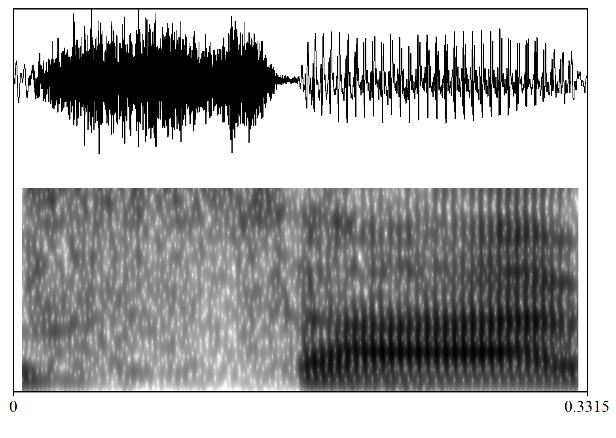 Fonte: autor e ano.O mesmo acontece com as tabelas, que podem ser apresentadas como a Tabela 1.Tabela 1: Exemplo. Fonte: autor e ano.O mesmo acontece com os quadros, que podem ser apresentados como o Quadro 1.Quadro 1: Exemplo. Fonte: autor e ano.As referências bibliográficas devem ser apresentadas de acordo com as normas da ABNT NBR 6023/2018.MATERIAIS E MÉTODOSSeção obrigatória destinada à metodologia.RESULTADOSSeção obrigatória destinada aos resultados esperados ou parciais ou finais.CONSIDERAÇÕES FINAISSeção obrigatória destinada às considerações finais/conclusões.AGRADECIMENTOSSeção opcional.REFERÊNCIASBAKHTIN, M. Os gêneros do discurso. In: BAKHTIN, M. M. Estética da criação verbal. São Paulo: Martins Fontes, 1997[1979], p. 279-326.LABOV, W. Padrões sociolinguísticos. São Paulo: Parábola Editorial, 2008[1972].FREITAG, R. M. Ko. O "social" da sociolinguística: o controle de fatores sociais. Revista Diadorim, Rio de Janeiro, v. 8, n. 1, p. 43-58, 2011.DadosQuantidadeDado 11Dado 210Dado 3100Dado 41000Dado 510000DadosDescriçãoDado 1Descrição ADado 2Descrição BDado 3Descrição CDado 4Descrição DDado 5Descrição E